									                 Ullevål, 14.01.2020Til ledere, kartansvarlige, rekrutteringsansvarlige og 
ansvarlige for barne- og ungdomstreninger i klubber og kretserBli med på Norsk Orienterings nye prosjekt: Orientering - Kart i skole og fritid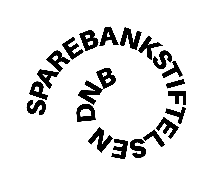 Sparebankstiftelsen DNB har bidratt med 5 millioner kroner til vårt prosjekt «Orientering – Kart i skole og fritid». Prosjektet strekker seg over 3 år, med oppstart januar 2020. 

Hovedmålsettingen er:
«At barn og unge over hele landet er fysisk aktive i sitt nærområde og lærer seg å bruke kart gjennom lekbetonte aktiviteter i skole- og fritiden. Disse kartene skal være fritt tilgjengelig på nett.»Interesserte klubber og kretser får nå muligheten til å bli med på prosjektet, gjennom følgende tiltak:Lage nye skolegårdskart over aktuelle grunnskoler (1. – 10. trinn) i sitt område og oppdatere gamle skolegårdskart:
Vurder hvilke skoler som er mest aktuelle, med tanke på oppfølging av lærere og mulighet for rekruttering av nye barn og unge til klubben. Kartet skal dekke skolens område og deler av nærområdet. Kartene skal legges ut på www.skoleorientering.no slik at alle som ønsker får tilgang til dem. (Her finnes også et tegneverktøy som gjør det enkelt å tegne opplegg og skrive ut kartene.)  De må være i A4-format med anbefalt målestokk 1:1000 - 1: 2500. Et skolegårdskart skal ha med enda flere detaljer enn et sprintkart. Det er allerede over 200 kart på nettsiden – ta en titt for å se gode eksempler. 
Klubben/kretsen får dekket:
- Inntil kr. 5000,- for nye kart, kr. 6000,- hvis deler av arbeidet gjøres av unge karttegnere (15-26 år).
- Inntil kr. 2000,- for oppdatering av gamle kart.I 2020 er det midler til å lage ca. 80 nye kart og oppdatere ca. 40 kart på landsbasis. Det anbefales at støtten går til lønn der det brukes unge karttegnere.Karttegnerkurs:
Målet med kursene er å utdanne nye synfarere/karttegnere, fortrinnsvis unge mellom 15-26 år, og gjøre dem i stand til å tegne/oppdatere aktuelle skolegårdskart og kart til Friluftsskolene. Kurssteder blir fastsatt når vi får oversikt over interesserte deltakere. Dersom det er plass vil også trenere/ personer over 26 år få anledning til å delta.
- Kurset er gratis.
- Fullført kurs vil vises på IdrettsCV i MinIdrett.Bidra på Friluftsskolen:
Den Norske Turistforening (DNT) og Friluftsrådenes Landsforbund (FL) arrangerer Friluftsskoler i skolens ferier for barn i alderen 10-13 år. En del av disse vil få nye kart gjennom vårt prosjekt. De ønsker seg også instruktører, fortrinnsvis unge mellom 18-26 år, som kan bidra med aktiviteter på kartene. DNT/FL jobber med å kartlegge hvilke av landets Friluftsskoler som kan være interesserte. Kartene skal legges ut på www.skoleorientering.no. Klubber som er aktuelle for å bidra i dette arbeidet vil bli kontaktet.
- Instruktørene vil lønnes gjennom vårt prosjekt.
- Aktuelle klubber får inntil kr. 5000,- for nye kart, kr. 6000,- dersom deler av arbeidet gjøres av unge karttegnere. Det anbefales at støtten går til lønn der det brukes unge karttegnere.Lærerkurs:
Prosjektleder vil så langt det lar seg gjøre undervise elever og kurse lærere på minst en skole per klubb som lager nye/oppdaterer gamle kart gjennom prosjektet. Invitasjon til kurs formidles aktuelle skoler når kartarbeidet er i gang.Klubber som allerede har skolegårdskart får også anledning til å tilby aktuelle skoler undervisning og kurs. Del gjerne ut kursinvitasjonen «Tilbud til skoler» til aktuell skoler allerede nå. Tenk igjennom hvem det er lurt å gi invitasjonen til for å få positiv respons: rektorer, gymlærere, lærere dere kjenner fra før, o-løpere som arbeider på skolen, eksisterende kontaktpersoner mellom skolen og klubben eller til sentrale personer i kommunen. Kartene skal legges ut på www.skoleorientering.no.Det er ønskelig at en aktuell person i klubben deltar denne dagen slik at klubben får kompetanse og ideer til å gjennomføre tilsvarende aktivitet på andre skoler. Erfaringsmessig er det også nyttig at denne personen er til stede med tanke på å etablere og videreutvikle et godt, varig forhold mellom klubben og den enkelte skole.Klubbveiledning i forbindelse med lærerkurs - et kveldsmøte med fokus på aktivitet rettet mot skole:
Målet er å komme frem til enkle tiltak som skal gjennomføres i nær fremtid, som vil bedre samarbeidet med skolene og forhåpentligvis bidra til rekruttering. Til dette møtet vil alle klubbens medlemmer bli invitert. Prosjektleder leder møtet - om mulig legges denne kvelden til dagen før eller samme dag som lærerkurset. 
- Klubbveiledning er gratis.Få «O-skole-sekken» og faste postmarkeringer:
Alle skoler som får nye og oppdaterer gamle kart eller deltar på kurs gjennom prosjektet mottar også en materiellpakke med aktivitetsmateriell; «O-skole-sekken». Klubben får også denne sekken. Den inneholder utstyr og informasjon som gjør det enkelt å sette i gang lærerike og morsomme aktiviteter, uten å bruke særlig mye tid på forarbeide og planlegging. Skolene vil også få et antall postmarkeringer til fastmontering, som sammen med kartene kan brukes i ulike aktiviteter og fag.
- O-skole-sekken er gratis for både klubb og skole.
- Postmarkeringer er gratis for skolene.Disponere tidtakerutstyr som lånes ut til skoler:
Det vil bli kjøpt inn et antall skolepakker med tidtakerutstyr som klubber og kretser som deltar i prosjektet kan låne ut til aktuelle skoler. I 2020 vil det bli kjøpt inn ca. 10 slike pakker på landsbasis.
- Skolepakkene er gratis for klubbene og skolene.Enkelt legge til rette for aktiviteter på Verdens Orienteringsdag (WOD) 13.-19. mai 2020:
Skolegårdskartene vil gjøre det lettvint å planlegge og gjennomføre aktiviteter på Verdens Orienteringsdag i mai. Det er ønskelig at klubbene og kretse legger til rette for at alle skoler som deltar i prosjektet er med på WOD.Det kan være lurt å kontakte skolene før arbeidet settes i gang. Vi trenger å vite at de ønsker seg kart og har tid til kurs! I skolens læreplaner er det mål som omhandler bruk og forståelse av kart. Det kommer nye læreplaner neste skoleår som fokuserer på viktigheten av læring utendørs. Så vårt tilbud er en gavepakke til skolene!Les mer om prosjektet her:
https://www.sparebankstiftelsen.no/no/kartforstaelse-og-orientering-i-skolenhttp://orientering.no/nyheter/sparebankstiftelsen-dnb-stotter-prosjekt-orientering-kart-i-skole-og-fritid/Fyll ut og send til prosjektleder:Søknadsrist: 16. februar 2020Spørsmål?Kontakt prosjektleder Henning B. Carlsen på mail: 
henningbratland.carlsen@orientering.no eller telefon: 45293210Navn klubb/krets:Kontaktpersons navn og e-post:Vi ønsker å lage nye kart -
skolen(e)s navn:Vi ønsker å oppdatere kart - skolen(e)s navn:Interesse for karttegnerkurs –Deltakeres navn, alder og e-post